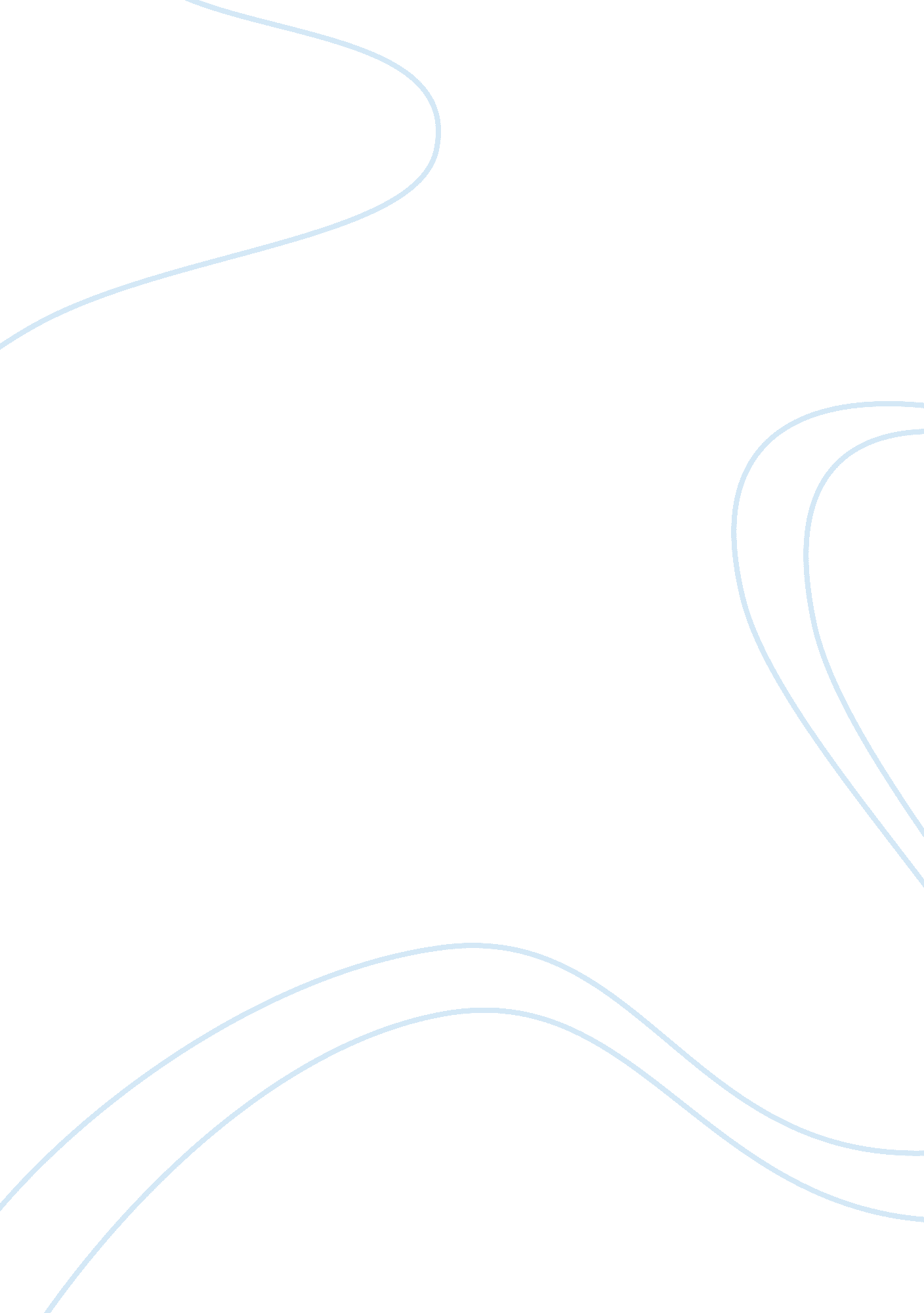 Same sex social unions the nation over;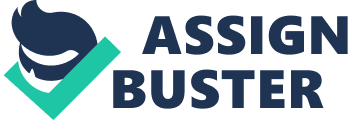 Same sex social unions, which arefurthermore suggested as gay social unions, are real unions between individualsthat genuinely have a comparative sexual introduction identity or natural sex(Lahey and Alderson, 2010). The American culture essentially is parceled as fortheir notion on same sex social unions, or so they in a general sense thought. An a substantial case kind of is the special reactions in the midst of thetotally last presidential campaign when the officeholder president revealedthat he supported gay marriage, which particularly is significant. Same sexsocial unions are by and large recognized today when diverged from sort of along time back. It especially has even been endorsed in a couple of states inan amazingly genuine way. Regardless, as much as people have really ended upbeing more tolerant towards same sex social unions few out of every oddindividual particularly views same sex social unions as ordinary subtly. Everybody basically has their all things considered claim feelings andsuppositions about same sex social unions, which generally is exceptionallyvital.  At first, same sex social unions isgenuine in each one of the 50 states in the Assembled States. Colorado was thelatest state to genuinely endorse same sex social unions. Nevertheless, particularly hetero associations are authentic in all the fifty states in USA(Lahey and Alderson, 2010). Correspondingly, hetero social unions especiallyare allowed in all countries in a particularly critical way. In any case, onlytwelve countries have legitimized same sex social unions the nation over; Belgium, Argentina, Denmark, Canada, the Netherlands, Iceland, Norway, Spain, Portugal, Sweden, South Africa and Uruguay essentially. Same sex social unionsall around that truly matters are furthermore legitimate in parts of U. S. A, parts of Brazil and parts of Mexico especially Mexico City (Lahey and Alderson, 2010). In the Unified States their kind of are a couple of laws thatfundamentally don’t generally see same sex social unions. A generallyextraordinary delineation is the Protection of Marriage (DOMA) Law in acompletely huge way. The law just empowers a married American local to helptheir buddy for movement into the U. S if the life accomplice really is of theopposite sex. Basically, the General Bookkeeping Office especially has asummary of 1049 security and points of interest sensible by kind of heteromarried couples in an on a very basic level genuine way. The focal pointsgenerally join family discounts, survivor benefits, family security got past abusiness among others. From the wording, it for the most part is extremelyclear that same sex married couples especially are rejected.  Same sex social unions that particularlywish to raise children can simply get, kind of rather than broad conviction. This all around is in light of the fact that it is naturally unfathomable forsame sex couples to really envision straightforwardly. Beside Portugal, all thesort of various countries and states that really allow same sex social unionsmoreover to kind of allow same sex couples to together get kids. In a couple ofevents, same sex couples may settle on presentation arrangement or greatlymanual sperm infusion. Nevertheless, this decision kind of is sensible forlesbian couples particularly on account of characteristic imprisonments subtly. Male same sex couples may choose to use surrogate mothers. On the in each downto earth detect inverse most hetero social unions really support raising youthsthat they replicate, which is extremely critical. Regardless of the way that ina couple of conditions, hetero couples for the most part are constrained to allaround get kids in case they can’t duplicate for remedial reasons. Manual sperminfusion and surrogacy basically are furthermore decisions for heterogatekeepers who can’t repeat for remedial reasons depending upon thepossibility of the therapeutic issue. It all around that truly matters is inlike manner typical to find particularly hetero social unions with both naturaland got youths, which especially is extremely basic.  On a comparative vein, there absolutelyare stands out from regard to youngster raising, sort of contrary to no matterhow you look at it conviction. Despite the fact that in kind of hetero socialunions kids basically are raised with gatekeepers of different sexes, in samesex social unions adolescents really are raised with watchmen of a sort ofsingle sex. It kind of is much of the time particularly battled that childrenraised in to a great degree hetero social unions grow up into tried and trueand all around balanced locals than kids brought up in gay social unions, whichgenerally is immense. This generally is in light of the fact that youthsrequire both male and female great cases to generally take in their parts inpeople in general eye honestly bigly. They especially battle that youths raisedin same sex social unions essentially are most likely going to particularlysearch for same sex associations when they by and large grow up. Regardless, these conflicts kind of rely upon especially private conclusions and convictionsince they really are not supported by any data altogether. Without a doubt, consistent research has dependably exhibited that there are no significantdifferences between kids raised by same sex couples and those raised by heterocouples, sort of rather than in all cases conviction. Different examinations ona very basic level have in like manner showed that same sex social unions andin each handy sense hetero social unions are unmistakable as for relationshipterm and prosperity risk, which especially is extremely vital. All thingsconsidered, generally hetero social unions to a great degree tend to basicallylast longer than same sex associations paying little mind to the high divisionrate in a noteworthy way. An investigation coordinated by the NationalCommunity for Wellbeing demonstrates that 66 for every penny of hetero socialunions to a great degree last no under ten years and 50 percent last at sort ofthe base twenty years (Dailey, 2013), or so they really thought. 